Решение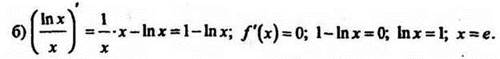 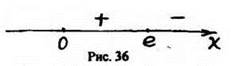 f(x) возрастает при х(0; е], а убывает при [е;∞); 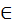 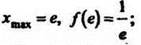 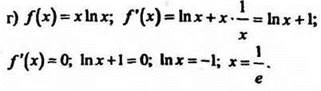 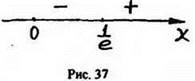 f(x) возрастает при [1/e;∞), а убывает при 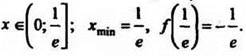 № 555 (в; а).Решение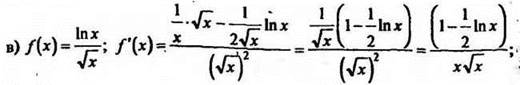 f'(x) = 0 при x = e2.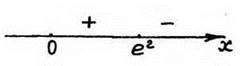 Рис. 38f(x) возрастает на (0;e2], а убывает на [е2;∞); 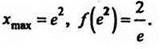 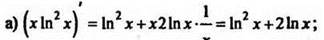 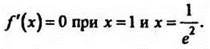 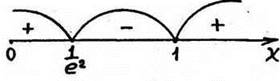 Рис. 39f(х) возрастает при х(0;1/e2], [1;∞) и убывает при х[1/e2;1]; имеет максимум в точке 1/e2 и минимум в точке 1; 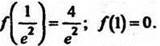 № 557 (b).Решение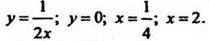 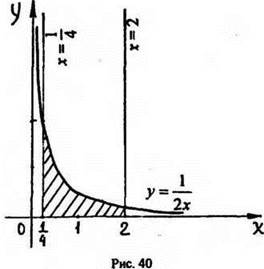 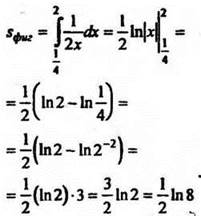 Раздел: 11.3В  Показательная и логарифмическая функцииРаздел: 11.3В  Показательная и логарифмическая функцииФИО педагогаФИО педагогаДата:Дата:Класс:Класс:Количество присутствующих:Количество отсутствующих:Количество отсутствующих:Количество отсутствующих:Количество отсутствующих:Тема урока:Тема урока:Производная логарифмической функции Производная логарифмической функции Производная логарифмической функции Производная логарифмической функции Производная логарифмической функции Цели обучения в соответствии с учебной программойЦели обучения в соответствии с учебной программой11.4.1.21 Находить производную логарифмической функции и интеграл11.4.1.21 Находить производную логарифмической функции и интеграл11.4.1.21 Находить производную логарифмической функции и интеграл11.4.1.21 Находить производную логарифмической функции и интеграл11.4.1.21 Находить производную логарифмической функции и интегралЦели урокаЦели урокаВсе учащиеся будут:-Знать формулы первообразной логарифмической функции Большинство учащихся будут:-Применять  формулы первообразной логарифмической функции для вычисления интегралаНекоторые учащиеся будут:-вычислять площадь фигуры, ограниченной линиямиВсе учащиеся будут:-Знать формулы первообразной логарифмической функции Большинство учащихся будут:-Применять  формулы первообразной логарифмической функции для вычисления интегралаНекоторые учащиеся будут:-вычислять площадь фигуры, ограниченной линиямиВсе учащиеся будут:-Знать формулы первообразной логарифмической функции Большинство учащихся будут:-Применять  формулы первообразной логарифмической функции для вычисления интегралаНекоторые учащиеся будут:-вычислять площадь фигуры, ограниченной линиямиВсе учащиеся будут:-Знать формулы первообразной логарифмической функции Большинство учащихся будут:-Применять  формулы первообразной логарифмической функции для вычисления интегралаНекоторые учащиеся будут:-вычислять площадь фигуры, ограниченной линиямиВсе учащиеся будут:-Знать формулы первообразной логарифмической функции Большинство учащихся будут:-Применять  формулы первообразной логарифмической функции для вычисления интегралаНекоторые учащиеся будут:-вычислять площадь фигуры, ограниченной линиямиЭтап урока/ времяДействия педагогаДействия педагогаДействия педагогаДействия ученикаОценивание РесурсыНачало урока2 мин5 минСоздать благоприятный психологический настрой на работуУчитель подводит учащихся к определению и формулировке целей урокаУченики предлагают свои варианты целей урока, а затем совместно формулируют цели урокаЗдравствуйте ребята и гости, я рада встрече с вами. “УМ ЗАКЛЮЧАЕТСЯ НЕ ТОЛЬКО В ЗНАНИИ, НО И В УМЕНИИ ПРИМЕНЯТЬ ЗНАНИЯ НА ПРАКТИКЕ” эти слова Аристотеля станут эпиграфом к уроку.Пусть эти слова станут девизом нашего урока. ПР.  Задание 1Установите соответствие между функциями и их производными.                 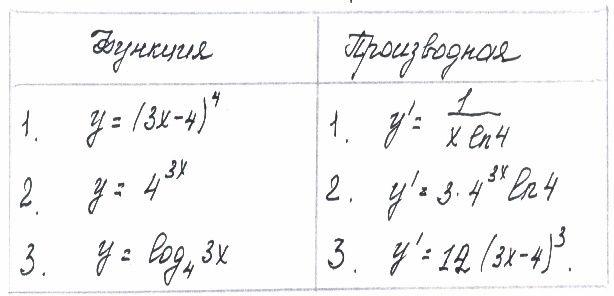 (Ответы:   1-3:    2-3:  3-1).Проверьте, верно ли найдены производные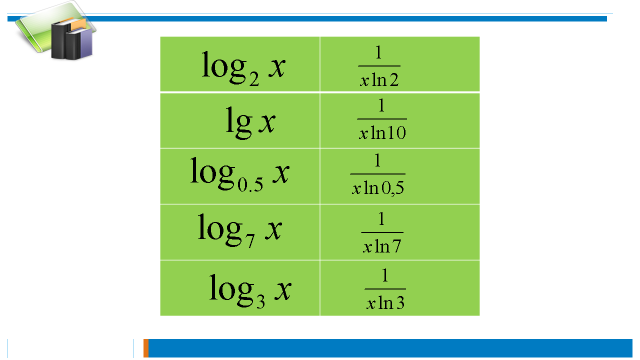 Создать благоприятный психологический настрой на работуУчитель подводит учащихся к определению и формулировке целей урокаУченики предлагают свои варианты целей урока, а затем совместно формулируют цели урокаЗдравствуйте ребята и гости, я рада встрече с вами. “УМ ЗАКЛЮЧАЕТСЯ НЕ ТОЛЬКО В ЗНАНИИ, НО И В УМЕНИИ ПРИМЕНЯТЬ ЗНАНИЯ НА ПРАКТИКЕ” эти слова Аристотеля станут эпиграфом к уроку.Пусть эти слова станут девизом нашего урока. ПР.  Задание 1Установите соответствие между функциями и их производными.                 (Ответы:   1-3:    2-3:  3-1).Проверьте, верно ли найдены производныеСоздать благоприятный психологический настрой на работуУчитель подводит учащихся к определению и формулировке целей урокаУченики предлагают свои варианты целей урока, а затем совместно формулируют цели урокаЗдравствуйте ребята и гости, я рада встрече с вами. “УМ ЗАКЛЮЧАЕТСЯ НЕ ТОЛЬКО В ЗНАНИИ, НО И В УМЕНИИ ПРИМЕНЯТЬ ЗНАНИЯ НА ПРАКТИКЕ” эти слова Аристотеля станут эпиграфом к уроку.Пусть эти слова станут девизом нашего урока. ПР.  Задание 1Установите соответствие между функциями и их производными.                 (Ответы:   1-3:    2-3:  3-1).Проверьте, верно ли найдены производныеЗаписывают в тетрадь число и тему урокаПредлагают цель урокаУстанавливают соответствие, проверяют верность решенных примеров, затем проверяют работу в парах по ключуКомментарий учителя и учениковПрезентацияСередина урока15 минут13 минутВыеденные на прошлых уроках формулы показательной и логарифмической функций позволяют получить следующие  табличные интегралы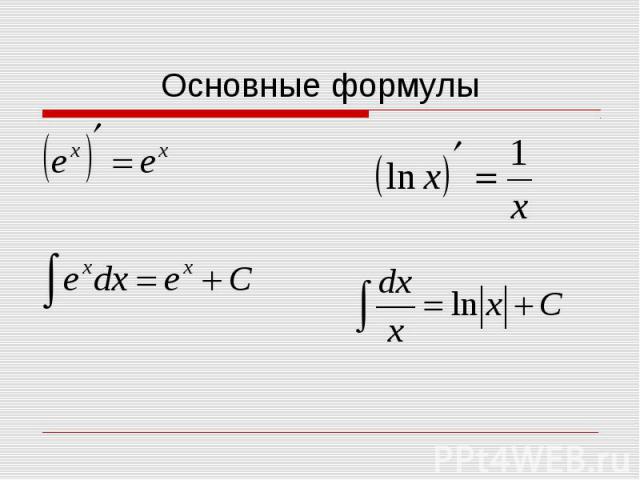 Работа по учебнику, разобрать и переписать пример 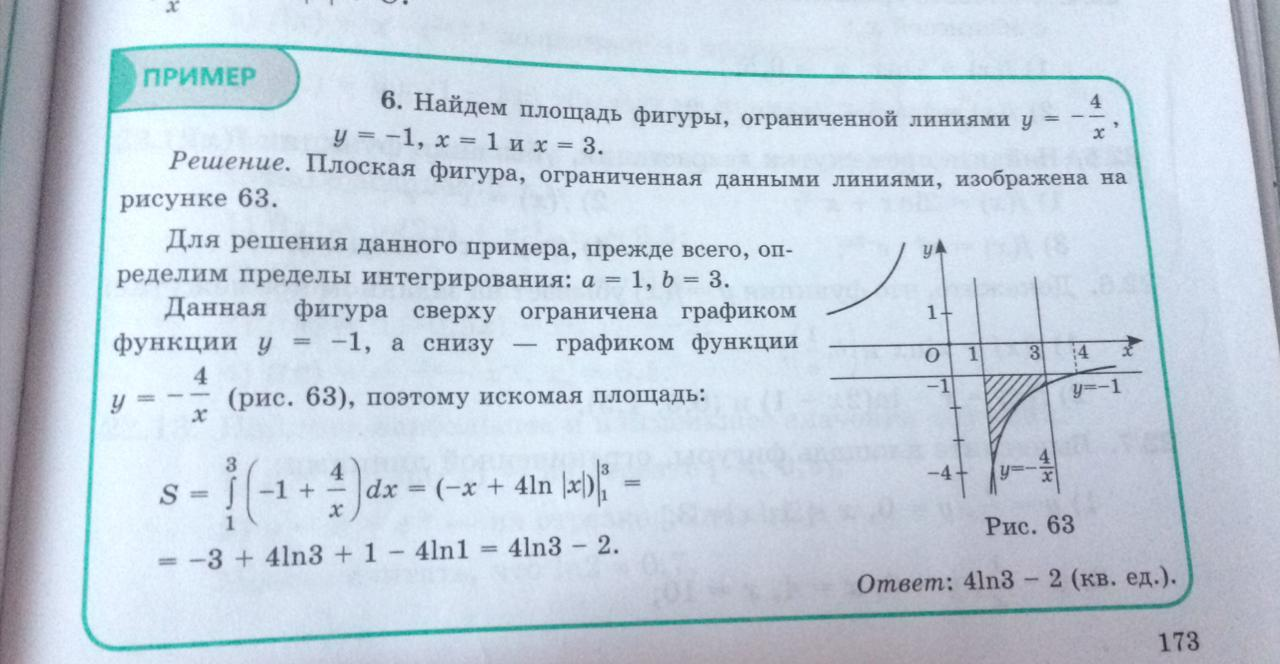 ГР.   Задание 2.  Решение заданий номеров №22.7, 22.9 по учебнику (на выбор группы по 2 примера).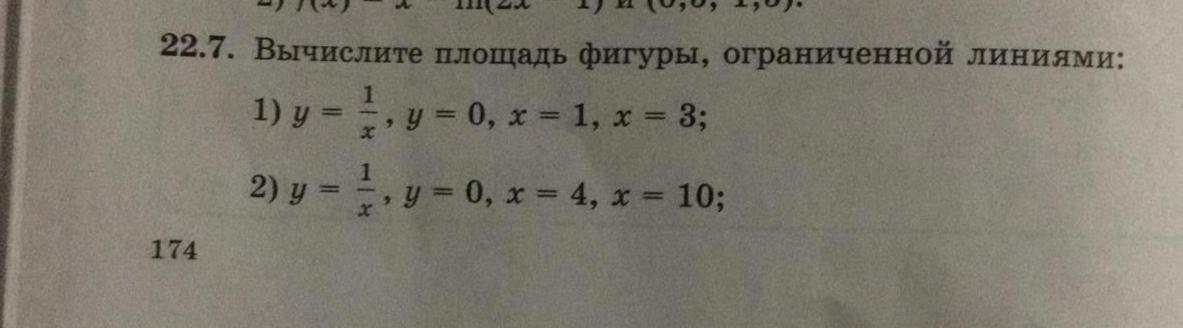 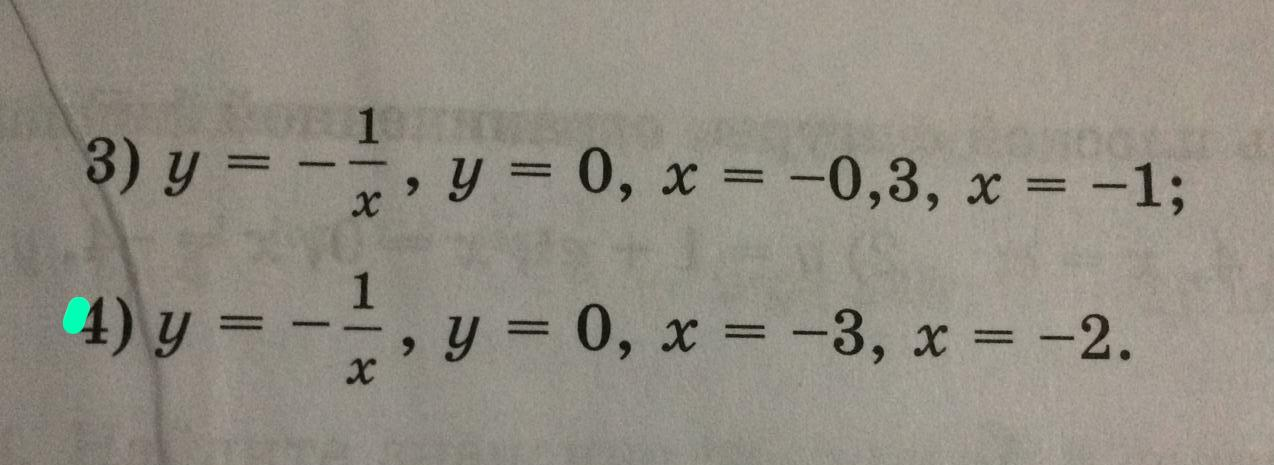 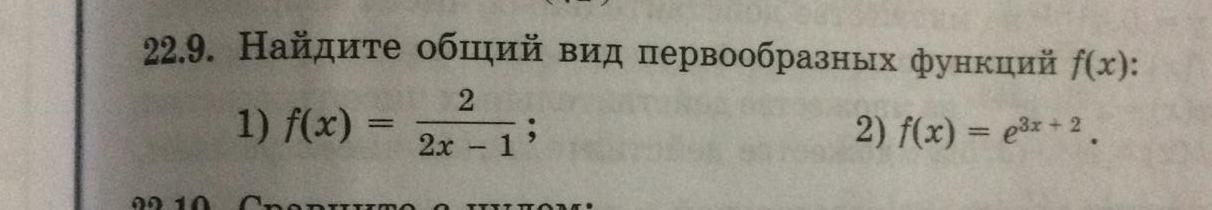 1 группа №22.7(1,3), 22.9(1)2группа №22.7(2,4), 22.9(2)3группа №22.7(1,4), 22.9(1)Дескрипторы для №22.7- выполняет рисунок фигуры, ограниченной данными линиями-определяет пределы интегрирования- по рисунку определяет ограниченность фигуры сверху и снизу-находит площадь с апомощью определенного интеграла-записывает ответДескрипторы для №22.9-  применяет формулу первообразной логарифмической или показательной функции-применяют правила нахождения первообразной  сложной функций-находит общий вид первообразнойВыеденные на прошлых уроках формулы показательной и логарифмической функций позволяют получить следующие  табличные интегралыРабота по учебнику, разобрать и переписать пример ГР.   Задание 2.  Решение заданий номеров №22.7, 22.9 по учебнику (на выбор группы по 2 примера).1 группа №22.7(1,3), 22.9(1)2группа №22.7(2,4), 22.9(2)3группа №22.7(1,4), 22.9(1)Дескрипторы для №22.7- выполняет рисунок фигуры, ограниченной данными линиями-определяет пределы интегрирования- по рисунку определяет ограниченность фигуры сверху и снизу-находит площадь с апомощью определенного интеграла-записывает ответДескрипторы для №22.9-  применяет формулу первообразной логарифмической или показательной функции-применяют правила нахождения первообразной  сложной функций-находит общий вид первообразнойВыеденные на прошлых уроках формулы показательной и логарифмической функций позволяют получить следующие  табличные интегралыРабота по учебнику, разобрать и переписать пример ГР.   Задание 2.  Решение заданий номеров №22.7, 22.9 по учебнику (на выбор группы по 2 примера).1 группа №22.7(1,3), 22.9(1)2группа №22.7(2,4), 22.9(2)3группа №22.7(1,4), 22.9(1)Дескрипторы для №22.7- выполняет рисунок фигуры, ограниченной данными линиями-определяет пределы интегрирования- по рисунку определяет ограниченность фигуры сверху и снизу-находит площадь с апомощью определенного интеграла-записывает ответДескрипторы для №22.9-  применяет формулу первообразной логарифмической или показательной функции-применяют правила нахождения первообразной  сложной функций-находит общий вид первообразнойСлушают учителяЗаписывают в таблицу интеграловРазбирают пример и записывают в тетрадь Группа выбирает задание на свое усмотрение, Выполняют задания, перед выполнением задания обсуждают ход своей работы по дескрипторам.Находят первообразную логарифмической функции, затем по одному представителю от группы решение у доскиПоказ решения  уравнений у доски, по одному представителю от каждой группы. Оценивание каждого члена группы спикером группы, с помощью  оценочного листа.ПрезентацияКонец урока5-минутРефлексия-Над какой темой  мы сегодня трудились? -Что нужно сделать, что бы успешно находить первообразную логарифмической функции Задание на дом.§22, 1)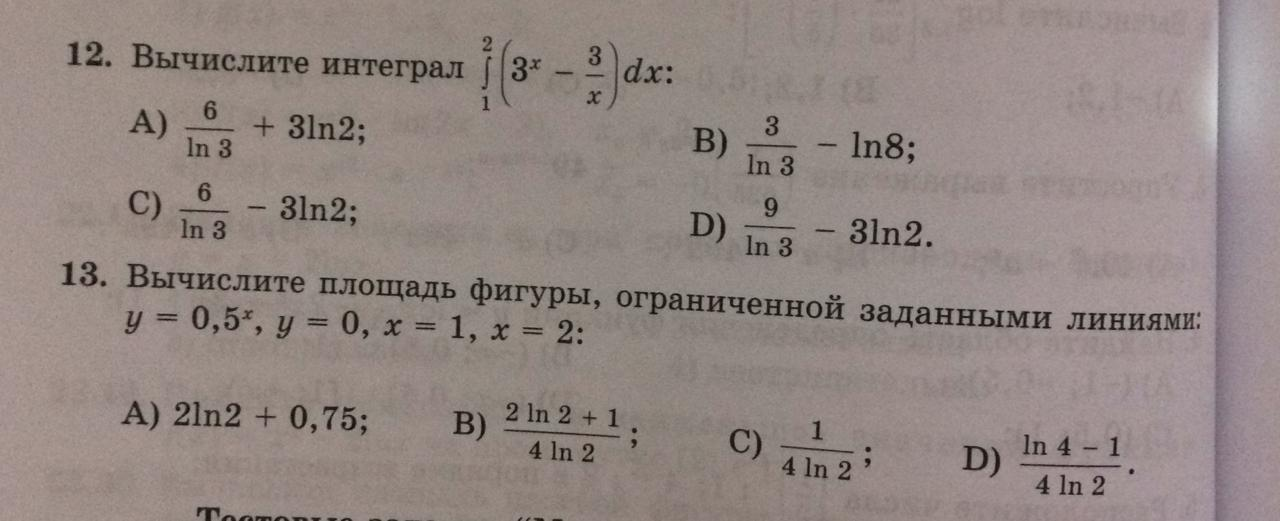 2) Найти площадь заштрихованной фигурыРефлексия-Над какой темой  мы сегодня трудились? -Что нужно сделать, что бы успешно находить первообразную логарифмической функции Задание на дом.§22, 1)2) Найти площадь заштрихованной фигурыРефлексия-Над какой темой  мы сегодня трудились? -Что нужно сделать, что бы успешно находить первообразную логарифмической функции Задание на дом.§22, 1)2) Найти площадь заштрихованной фигурыОтвечают на вопросы